College of Micronesia – FSMAll Campus Meeting) Attendance:  35 faculty and Staff, 55 StudentsCommittee or Working Group:Chuuk campus Students, faculty, and staffDate: January 15.20Time:  12:00 p.m.-1:00Location: Student Activities CenterAdditional Attendees/GuestsNoneDiscussio/Information Sharing:Emcee, Campus Dean Wilson Bisalen welcomed and thank all for attending this month’s all campus meeting of January 2020.Wilson  asked reverend Mike Abbe for a word of prayerAll who attended the meeting recited the College’s Mission Statement.                                                                    Updates from departments:IC reminds students that last day for Add and Drop today Jan 15, those who are part needs to add courses.Those who are interested in taking the 3rd year test must sign up.Trial counselor course not offer this semester, still needs students for the courseFaculties needs to post their office hours on their window or door for student to seeCRE: Mike Abbe welcome everyone to spring 2020CRE will be hosting extension climate forum Monday Jan 20 at KurassaTuesday they will be visiting farm in the communityStudent Services:COMET Testing at Chuuk campus February 1, must sign up at Admission if interested in takingCollege Nurse will have her first Influenza workshop on Jan 27Students with incomplete FAFSA must see FAO staff Students will elect new SBA officers, interested candidate must see WilsonMiscellaneous:Vacancies announcement at Chuuk Campusa. English Instructorsb. Computer Lab monitorsPresentation for US NavyAdjournment at 1:00pm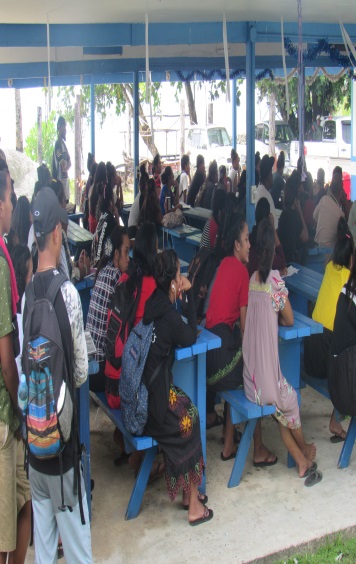 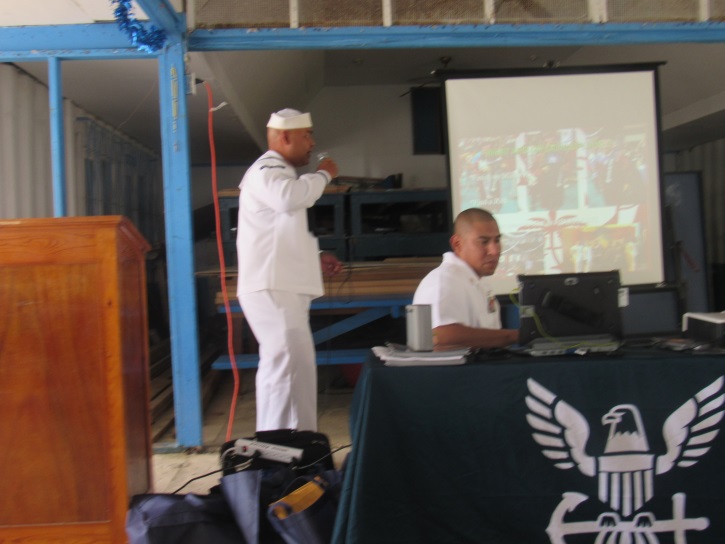 Prepared by:Macleen Remit Name and title of recordingSecretary IIDate Distributed:Submitted by:Date Submitted: